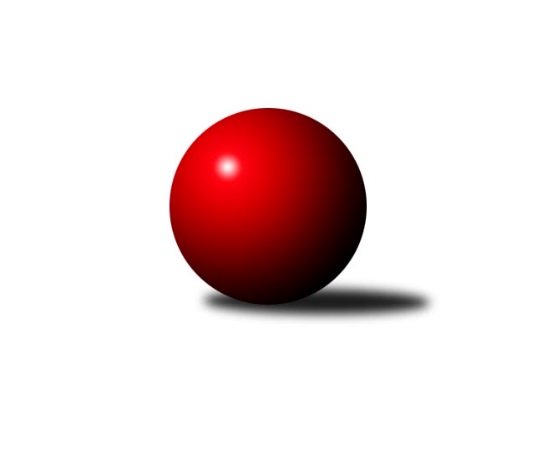 Č.20Ročník 2018/2019	15.3.2019Nejlepšího výkonu v tomto kole: 2569 dosáhlo družstvo: TJ Dynamo Č. Budějovice AJihočeský KP1 2018/2019Výsledky 20. kolaSouhrnný přehled výsledků:TJ Sokol Písek A	- TJ Jiskra Nová Bystřice B	6:2	2522:2343	7.0:5.0	15.3.TJ Sokol Chotoviny B	- KK Hilton Sez. Ústí B	4:4	2527:2510	6.0:6.0	15.3.KK Hilton Sez. Ústí A	- TJ Loko Č. Budějovice B	0:0	0:0	0.0:0.0	15.3.TJ Tatran Lomnice nad Lužnicí 	- TJ Spartak Soběslav 	7:1	2534:2483	7.0:5.0	15.3.TJ Nová Ves u Českých Budějovic 	- KK Český Krumlov A	0:0	0:0	0.0:0.0	15.3.TJ Dynamo Č. Budějovice A	- TJ Kunžak B	7:1	2569:2433	8.0:4.0	15.3.Tabulka družstev:	1.	TJ Tatran Lomnice nad Lužnicí	20	13	2	5	95.0 : 65.0 	133.0 : 107.0 	 2478	28	2.	TJ Dynamo Č. Budějovice A	19	10	2	7	88.0 : 64.0 	128.0 : 100.0 	 2497	22	3.	KK Hilton Sez. Ústí A	18	10	1	7	81.0 : 63.0 	113.5 : 102.5 	 2512	21	4.	KK Hilton Sez. Ústí B	18	9	3	6	78.0 : 66.0 	112.0 : 104.0 	 2443	21	5.	TJ Spartak Soběslav	19	10	1	8	88.0 : 64.0 	130.0 : 98.0 	 2457	21	6.	KK Český Krumlov A	19	9	2	8	80.0 : 72.0 	104.0 : 124.0 	 2397	20	7.	TJ Nová Ves u Českých Budějovic	19	8	2	9	73.5 : 78.5 	103.0 : 125.0 	 2442	18	8.	TJ Sokol Písek A	19	9	0	10	66.5 : 85.5 	109.0 : 119.0 	 2472	18	9.	TJ Sokol Chotoviny B	20	8	2	10	76.0 : 84.0 	120.5 : 119.5 	 2427	18	10.	TJ Kunžak B	18	7	0	11	58.0 : 86.0 	100.5 : 115.5 	 2431	14	11.	TJ Loko Č. Budějovice B	19	7	0	12	66.0 : 86.0 	106.5 : 121.5 	 2448	14	12.	TJ Jiskra Nová Bystřice B	18	5	1	12	54.0 : 90.0 	96.0 : 120.0 	 2418	11Podrobné výsledky kola:	 TJ Sokol Písek A	2522	6:2	2343	TJ Jiskra Nová Bystřice B	Vladislav Papáček	 	 213 	 184 		397 	 0:2 	 405 	 	218 	 187		Jan Havlíček st.	Tomáš Brückler	 	 214 	 227 		441 	 2:0 	 375 	 	173 	 202		Jan Havlíček ml.	Nikola Sobíšková	 	 208 	 204 		412 	 1:1 	 408 	 	210 	 198		Michaela Běhounová	Marie Lukešová	 	 210 	 231 		441 	 2:0 	 372 	 	181 	 191		Dagmar Stránská	Petr Kolařík	 	 217 	 166 		383 	 0:2 	 413 	 	219 	 194		Marek Běhoun	Jitka Korecká	 	 227 	 221 		448 	 2:0 	 370 	 	192 	 178		Jaroslav Štěrbarozhodčí: Kolařík PetrNejlepší výkon utkání: 448 - Jitka Korecká	 TJ Sokol Chotoviny B	2527	4:4	2510	KK Hilton Sez. Ústí B	Alena Makovcová	 	 214 	 224 		438 	 2:0 	 379 	 	187 	 192		Filip Mikuláštík	Lenka Křemenová	 	 194 	 198 		392 	 0:2 	 434 	 	210 	 224		Miloš Mikulaštík	Lenka Křemenová	 	 203 	 231 		434 	 1:1 	 449 	 	229 	 220		Simona Černušková	Pavel Makovec	 	 221 	 198 		419 	 1:1 	 425 	 	208 	 217		Michal Klimeš	Gabriela Kučerová	 	 226 	 196 		422 	 1:1 	 430 	 	219 	 211		Vladimír Vondráček	Jiří Svačina	 	 200 	 222 		422 	 1:1 	 393 	 	205 	 188		Pavel Blažekrozhodčí: Nejlepší výkon utkání: 449 - Simona Černušková	 KK Hilton Sez. Ústí A	0	0:0	0	TJ Loko Č. Budějovice Brozhodčí: 	 TJ Tatran Lomnice nad Lužnicí 	2534	7:1	2483	TJ Spartak Soběslav 	Jiří Doktor	 	 209 	 235 		444 	 1:1 	 429 	 	224 	 205		Jaroslav Chalaš	Marek Baštýř	 	 217 	 210 		427 	 1:1 	 402 	 	188 	 214		Alena Dudová	Jan Nosek	 	 215 	 225 		440 	 2:0 	 415 	 	209 	 206		Luboš Přibyl	Petr Suchý	 	 214 	 205 		419 	 1:1 	 415 	 	208 	 207		Vlastimil Šlajs	Jan Slipka *1	 	 190 	 183 		373 	 0:2 	 436 	 	218 	 218		Jindřich Kopic	Zdeněk Doktor	 	 222 	 209 		431 	 2:0 	 386 	 	197 	 189		Jan Štefanrozhodčí: Doktor Jiřístřídání: *1 od 1. hodu Otakar ŠobrNejlepší výkon utkání: 444 - Jiří Doktor	 TJ Nová Ves u Českých Budějovic 	0	0:0	0	KK Český Krumlov Arozhodčí: 	 TJ Dynamo Č. Budějovice A	2569	7:1	2433	TJ Kunžak B	Patrik Postl	 	 221 	 187 		408 	 1:1 	 397 	 	186 	 211		Veronika Brtníková	Jiří Nekola	 	 213 	 228 		441 	 2:0 	 394 	 	178 	 216		Dana Kopečná	Petr Čech	 	 209 	 200 		409 	 0:2 	 431 	 	217 	 214		Zdeněk Správka	Jan Kotnauer	 	 207 	 213 		420 	 2:0 	 377 	 	191 	 186		Radek Stránský	Martin Soukup	 	 231 	 228 		459 	 2:0 	 419 	 	213 	 206		Radek Hrůza	Petr Mariňák *1	 	 231 	 201 		432 	 1:1 	 415 	 	194 	 221		Pavel Jirkůrozhodčí: T. Vašekstřídání: *1 od 63. hodu Jaroslav KotnauerNejlepší výkon utkání: 459 - Martin SoukupPořadí jednotlivců:	jméno hráče	družstvo	celkem	plné	dorážka	chyby	poměr kuž.	Maximum	1.	Jiří Doktor 	TJ Tatran Lomnice nad Lužnicí 	434.61	298.2	136.4	5.5	10/10	(495)	2.	Pavel Vrbík 	KK Hilton Sez. Ústí A	433.33	293.6	139.8	3.9	8/9	(506)	3.	Martin Soukup 	TJ Dynamo Č. Budějovice A	432.43	290.2	142.3	5.0	9/9	(461)	4.	Marek Baštýř 	TJ Tatran Lomnice nad Lužnicí 	430.02	292.2	137.8	4.7	9/10	(524)	5.	Zdeněk Doktor 	TJ Tatran Lomnice nad Lužnicí 	429.41	290.2	139.3	3.5	10/10	(468)	6.	Michal Mikuláštík 	KK Hilton Sez. Ústí A	429.30	293.9	135.4	5.7	9/9	(497)	7.	Marek Běhoun 	TJ Jiskra Nová Bystřice B	428.19	289.8	138.4	6.1	8/10	(455)	8.	Patrik Postl 	TJ Dynamo Č. Budějovice A	428.15	293.7	134.4	5.2	8/9	(465)	9.	Jan Havlíček  st.	TJ Jiskra Nová Bystřice B	427.78	296.1	131.7	4.6	9/10	(482)	10.	Simona Černušková 	KK Hilton Sez. Ústí B	427.01	289.0	138.0	5.5	9/10	(466)	11.	Lukáš Klojda 	TJ Loko Č. Budějovice B	426.37	288.0	138.3	5.4	9/10	(451)	12.	Jan Švarc 	KK Hilton Sez. Ústí A	426.31	287.6	138.8	5.0	6/9	(489)	13.	Michal Klimeš 	KK Hilton Sez. Ústí B	424.40	297.3	127.1	6.7	8/10	(461)	14.	Petr Čech 	TJ Dynamo Č. Budějovice A	424.16	285.8	138.4	4.2	8/9	(484)	15.	Jindřich Kopic 	TJ Spartak Soběslav 	423.43	294.5	129.0	6.3	10/10	(443)	16.	Vladislav Papáček 	TJ Sokol Písek A	421.61	290.0	131.6	5.8	9/9	(468)	17.	Jitka Korecká 	TJ Sokol Písek A	421.18	294.0	127.2	4.9	9/9	(484)	18.	Dušan Jelínek 	KK Hilton Sez. Ústí A	420.96	285.0	136.0	4.6	6/9	(479)	19.	Libor Doubek 	KK Český Krumlov A	420.56	289.1	131.5	7.0	9/9	(483)	20.	Jan Sýkora 	TJ Loko Č. Budějovice B	419.94	285.1	134.8	4.3	9/10	(467)	21.	Jan Štefan 	TJ Spartak Soběslav 	419.78	291.0	128.8	4.4	10/10	(460)	22.	Dušan Lanžhotský 	KK Hilton Sez. Ústí A	418.89	292.3	126.6	6.0	8/9	(502)	23.	Jiří Svačina 	TJ Sokol Chotoviny B	418.83	291.0	127.9	6.6	9/10	(463)	24.	Jaroslav Chalaš 	TJ Spartak Soběslav 	418.13	289.5	128.6	6.0	9/10	(466)	25.	Dobroslava Procházková 	TJ Nová Ves u Českých Budějovic 	416.65	290.3	126.4	6.0	8/10	(453)	26.	Jiří Pokorný 	TJ Nová Ves u Českých Budějovic 	415.96	285.6	130.4	5.6	10/10	(465)	27.	Martin Vašíček 	TJ Nová Ves u Českých Budějovic 	415.89	292.1	123.8	6.1	7/10	(470)	28.	Vít Ondřich 	TJ Dynamo Č. Budějovice A	415.79	288.7	127.1	7.6	7/9	(475)	29.	Pavel Makovec 	TJ Sokol Chotoviny B	415.24	289.3	126.0	7.9	8/10	(470)	30.	Jan Chobotský 	TJ Sokol Chotoviny B	414.43	288.4	126.0	7.4	7/10	(478)	31.	Pavel Jirků 	TJ Kunžak B	414.35	285.8	128.6	7.5	8/10	(486)	32.	Saša Sklenář 	TJ Nová Ves u Českých Budějovic 	414.18	283.1	131.1	5.3	7/10	(476)	33.	Josef Brtník 	TJ Kunžak B	412.99	288.6	124.4	7.3	9/10	(451)	34.	Pavel Blažek 	KK Hilton Sez. Ústí B	412.30	284.2	128.1	6.9	10/10	(474)	35.	Tomáš Brückler 	TJ Sokol Písek A	412.14	286.3	125.8	6.4	8/9	(441)	36.	Petr Kolařík 	TJ Sokol Písek A	411.79	292.0	119.8	8.7	9/9	(436)	37.	Lenka Křemenová 	TJ Sokol Chotoviny B	410.50	289.8	120.7	7.5	9/10	(479)	38.	Alena Makovcová 	TJ Sokol Chotoviny B	410.11	285.7	124.4	6.8	8/10	(452)	39.	Michaela Běhounová 	TJ Jiskra Nová Bystřice B	410.09	286.1	124.0	6.4	7/10	(488)	40.	Ladislav Boháč 	KK Český Krumlov A	410.07	283.2	126.9	6.5	9/9	(448)	41.	Radek Hrůza 	TJ Kunžak B	409.58	288.4	121.2	7.3	10/10	(465)	42.	Jiří Nekola 	TJ Dynamo Č. Budějovice A	409.31	284.0	125.3	6.9	7/9	(454)	43.	Vladimír Vlček 	TJ Nová Ves u Českých Budějovic 	409.00	290.1	118.9	8.9	7/10	(439)	44.	Andrea Blažková 	KK Hilton Sez. Ústí A	408.47	282.7	125.8	7.0	8/9	(486)	45.	Ilona Hanáková 	KK Český Krumlov A	408.18	292.0	116.2	8.6	9/9	(452)	46.	Alena Dudová 	TJ Spartak Soběslav 	408.12	289.5	118.6	8.0	10/10	(465)	47.	Jan Tesař 	TJ Nová Ves u Českých Budějovic 	407.56	280.2	127.4	5.5	10/10	(475)	48.	Jiří Mára 	KK Hilton Sez. Ústí B	407.33	285.6	121.7	8.7	7/10	(518)	49.	Jiří Bláha 	TJ Loko Č. Budějovice B	406.60	281.7	124.9	7.0	7/10	(439)	50.	Jan Nosek 	TJ Tatran Lomnice nad Lužnicí 	403.05	279.1	124.0	7.6	7/10	(444)	51.	Jozef Jakubčík 	KK Hilton Sez. Ústí A	402.85	286.0	116.8	7.3	9/9	(507)	52.	Veronika Brtníková 	TJ Kunžak B	402.50	281.5	121.0	6.2	7/10	(433)	53.	Rudolf Pouzar 	TJ Tatran Lomnice nad Lužnicí 	402.46	278.6	123.9	7.6	9/10	(458)	54.	Vlastimil Šlajs 	TJ Spartak Soběslav 	401.62	281.6	120.0	8.6	7/10	(461)	55.	Jiří Douda 	TJ Loko Č. Budějovice B	401.10	279.3	121.8	8.1	10/10	(437)	56.	Martin Kouba 	KK Český Krumlov A	400.92	282.4	118.6	8.5	9/9	(480)	57.	Luboš Přibyl 	TJ Spartak Soběslav 	400.86	282.1	118.8	10.0	9/10	(456)	58.	Miloš Mikulaštík 	KK Hilton Sez. Ústí B	400.73	281.1	119.6	8.7	8/10	(479)	59.	Jan Kándl 	TJ Jiskra Nová Bystřice B	400.61	283.8	116.8	6.6	9/10	(470)	60.	Jan Kotnauer 	TJ Dynamo Č. Budějovice A	399.89	282.3	117.6	7.2	7/9	(432)	61.	Zdeněk Správka 	TJ Kunžak B	399.81	284.2	115.6	7.7	9/10	(431)	62.	Vladimír Vondráček 	KK Hilton Sez. Ústí B	399.13	282.9	116.2	7.6	9/10	(486)	63.	Jiří Brát 	TJ Kunžak B	398.78	277.4	121.4	8.8	8/10	(443)	64.	Karel Vlášek 	TJ Loko Č. Budějovice B	397.69	281.0	116.7	7.4	10/10	(444)	65.	Bedřich Vondruš 	TJ Loko Č. Budějovice B	396.86	282.3	114.6	7.2	10/10	(423)	66.	Iva Svatošová 	TJ Sokol Chotoviny B	396.55	278.0	118.5	9.4	7/10	(466)	67.	Pavel Jesenič 	TJ Nová Ves u Českých Budějovic 	395.46	281.4	114.1	8.8	8/10	(447)	68.	Jaroslav Štěrba 	TJ Jiskra Nová Bystřice B	392.16	274.7	117.5	7.2	10/10	(455)	69.	Hana Poláčková 	KK Český Krumlov A	389.93	275.5	114.4	8.7	7/9	(425)	70.	Dagmar Stránská 	TJ Jiskra Nová Bystřice B	382.94	270.9	112.0	10.8	7/10	(417)	71.	Jan Havlíček  ml.	TJ Jiskra Nová Bystřice B	380.38	271.2	109.2	8.9	8/10	(420)	72.	Karla Kolouchová 	KK Český Krumlov A	378.46	270.0	108.4	9.3	8/9	(434)		Michal Horák 	TJ Kunžak B	473.00	321.0	152.0	5.0	1/10	(473)		Petr Mariňák 	TJ Dynamo Č. Budějovice A	431.37	293.9	137.5	5.4	3/9	(463)		Tomáš Kopáček 	TJ Jiskra Nová Bystřice B	430.00	299.0	131.0	5.5	4/10	(462)		Václav Klojda  ml.	TJ Loko Č. Budějovice B	429.33	288.7	140.7	3.0	2/10	(451)		Filip Mikuláštík 	KK Hilton Sez. Ústí B	427.11	295.6	131.5	4.6	6/10	(470)		 		425.89	294.7	131.2	7.3	3/0	(435)		Drahomíra Nedomová 	TJ Sokol Písek A	425.33	298.0	127.3	7.0	3/9	(455)		Stanislav Ťoupal 	KK Hilton Sez. Ústí A	424.00	294.5	129.5	7.0	1/9	(431)		Petr Suchý 	TJ Tatran Lomnice nad Lužnicí 	419.15	289.7	129.5	4.2	2/10	(445)		Marie Lukešová 	TJ Sokol Písek A	417.67	288.6	129.1	5.4	3/9	(441)		Nikola Sobíšková 	TJ Sokol Písek A	415.39	292.6	122.8	7.2	5/9	(485)		Jakub Vaniš 	KK Hilton Sez. Ústí A	410.50	289.0	121.5	7.5	2/9	(411)		Martin Jesenič 	TJ Nová Ves u Českých Budějovic 	408.00	280.8	127.3	5.5	4/10	(423)		Zdeňa Štruplová 	TJ Loko Č. Budějovice B	406.65	278.6	128.1	5.8	5/10	(441)		Lukáš Chmel 	TJ Dynamo Č. Budějovice A	406.25	283.5	122.8	6.8	2/9	(451)		Lenka Křemenová 	TJ Sokol Chotoviny B	405.86	285.0	120.9	7.8	6/10	(455)		Jan Slipka 	TJ Tatran Lomnice nad Lužnicí 	405.75	289.5	116.3	9.6	4/10	(424)		Radek Hrůza 	TJ Kunžak B	405.47	285.1	120.3	7.6	3/10	(440)		Radek Stránský 	TJ Kunžak B	402.67	276.8	125.9	7.7	5/10	(450)		Michaela Friedlová 	TJ Sokol Písek A	401.00	279.0	122.0	12.0	1/9	(401)		Jiří Melhuba 	TJ Jiskra Nová Bystřice B	401.00	285.0	116.0	12.0	1/10	(401)		Lukáš Brtník 	TJ Kunžak B	399.50	295.5	104.0	12.5	2/10	(425)		Dana Kopečná 	TJ Kunžak B	398.00	277.0	121.0	8.0	2/10	(402)		Alexandra Králová 	TJ Sokol Písek A	393.94	286.8	107.1	10.4	4/9	(415)		Karel Pollák 	TJ Tatran Lomnice nad Lužnicí 	392.00	260.0	132.0	11.0	1/10	(392)		Jovana Vilímková 	TJ Kunžak B	391.00	287.0	104.0	11.0	1/10	(391)		Jaroslav Kotnauer 	TJ Dynamo Č. Budějovice A	390.92	279.3	111.7	9.3	3/9	(403)		Jana Křivanová 	TJ Spartak Soběslav 	388.33	273.7	114.7	10.7	3/10	(397)		Richard Paul 	TJ Jiskra Nová Bystřice B	388.00	282.0	106.0	11.0	1/10	(388)		Pavel Bečák 	KK Český Krumlov A	385.00	276.0	109.0	8.0	1/9	(385)		Petr Tuček 	TJ Spartak Soběslav 	383.63	277.0	106.6	10.5	4/10	(417)		Jakub Zadák 	KK Český Krumlov A	383.50	259.0	124.5	6.5	2/9	(399)		Jiří Květoň 	TJ Dynamo Č. Budějovice A	381.67	271.5	110.2	8.7	3/9	(387)		Jana Dvořáková 	KK Hilton Sez. Ústí B	380.80	279.1	101.7	12.0	5/10	(445)		Lukáš Kotnauer 	TJ Dynamo Č. Budějovice A	379.00	264.0	115.0	9.0	1/9	(379)		Gabriela Kučerová 	TJ Sokol Chotoviny B	378.17	267.5	110.7	9.1	5/10	(438)		Tomáš Vařil 	KK Český Krumlov A	376.44	270.1	106.3	11.8	3/9	(405)		Petr Tlapa 	TJ Nová Ves u Českých Budějovic 	376.00	282.0	94.0	11.0	1/10	(376)		Jan Jackov 	TJ Nová Ves u Českých Budějovic 	374.00	274.0	100.0	16.0	1/10	(374)		Otakar Šobr 	TJ Tatran Lomnice nad Lužnicí 	373.00	261.0	112.0	6.0	1/10	(373)		Zdeněk Doktor 	TJ Tatran Lomnice nad Lužnicí 	372.50	266.5	106.0	13.8	4/10	(401)		Tomáš Tichý ml.  ml.	KK Český Krumlov A	371.50	258.5	113.0	9.0	2/9	(403)		Petr Zítek 	TJ Sokol Písek A	369.60	265.6	104.0	12.6	5/9	(395)		Jan Faktor 	TJ Tatran Lomnice nad Lužnicí 	361.67	259.3	102.3	11.7	3/10	(413)		Miroslav Moštěk 	TJ Tatran Lomnice nad Lužnicí 	361.00	282.0	79.0	21.0	1/10	(361)		Josef Fojta 	TJ Nová Ves u Českých Budějovic 	334.00	255.0	79.0	17.0	1/10	(334)Sportovně technické informace:Starty náhradníků:registrační číslo	jméno a příjmení 	datum startu 	družstvo	číslo startu22608	Jaroslav Kotnauer	15.03.2019	TJ Dynamo Č. Budějovice A	3x20584	Martin Soukup	15.03.2019	TJ Dynamo Č. Budějovice A	9x24094	Dana Kopečná	15.03.2019	TJ Kunžak B	2x
Hráči dopsaní na soupisku:registrační číslo	jméno a příjmení 	datum startu 	družstvo	Program dalšího kola:21. kolo22.3.2019	pá	17:30	TJ Jiskra Nová Bystřice B - TJ Tatran Lomnice nad Lužnicí 	22.3.2019	pá	17:30	TJ Kunžak B - TJ Sokol Chotoviny B	22.3.2019	pá	17:30	TJ Spartak Soběslav  - TJ Nová Ves u Českých Budějovic 	22.3.2019	pá	17:30	TJ Sokol Písek A - KK Hilton Sez. Ústí A	22.3.2019	pá	17:30	KK Hilton Sez. Ústí B - TJ Loko Č. Budějovice B	22.3.2019	pá	18:00	KK Český Krumlov A - TJ Dynamo Č. Budějovice A	Nejlepší šestka kola - absolutněNejlepší šestka kola - absolutněNejlepší šestka kola - absolutněNejlepší šestka kola - absolutněNejlepší šestka kola - dle průměru kuželenNejlepší šestka kola - dle průměru kuželenNejlepší šestka kola - dle průměru kuželenNejlepší šestka kola - dle průměru kuželenNejlepší šestka kola - dle průměru kuželenPočetJménoNázev týmuVýkonPočetJménoNázev týmuPrůměr (%)Výkon2xMartin SoukupDyn. Č.B. A4593xMartin SoukupDyn. Č.B. A113.124599xSimona ČernuškováSez. Ústí B4498xJitka KoreckáPísek 110.864482xJitka KoreckáPísek 4482xMarie LukešováPísek 109.134414xJiří DoktorLomnice n.L. 4441xTomáš BrücklerPísek 109.134411xMarie LukešováPísek 4412xJiří NekolaDyn. Č.B. A108.694411xTomáš BrücklerPísek 4417xJiří DoktorLomnice n.L. 108.25444